Programme ALSH OCTOBRE 2019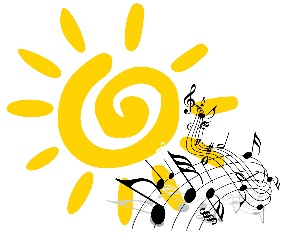            Mercredi 02 OctobreMosaïques, Lanterne en canettes(Activités avec de la récup)Art Plastique, Robot en Fer (Tableau avec de la récup, et utilisation de canettes pour les robots) Mercredi 09 OctobreGraphisme, Projet Radio, Jeux de société,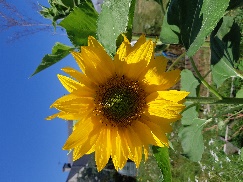  (Projet d’art avec peinture sur différents matériaux et diverses techniques. Plusieurs modèles seront réalisés. Projet d’une émission de radio courte avec le centre de loisirs.)Sortie à la maison de retraite de PEMNMARC’H(Jeux avec les personnes âgées à l’occasion de la semaine Bleue …)Mercredi 16 OctobreGraphisme, Projet Radio, Inter-centre avec Ploneour-Lanvern(Projet d’art avec peinture sur différents matériaux et diverses techniques. Plusieurs modèles seront réalisés. Projet d’une émission de radio courte avec le centre de loisirs, Jeux avec d’autres enfants.)Bricolage, Musique, Jeux sportifs(Bricolage libre en récup.)Vacances de ToussaintFabrication passe – trappe, jeux de société,Fil tendu, béton cellulaire, Argile / pâte à modeler / pâte à selColoriages, Totem en bois, Jardin Zen Fen ShuiCabane, Sorties avec le centre de loisirs de PENMARC’HDanse, Sortie « BONBONS »Jeux sportifs et activités manuelles